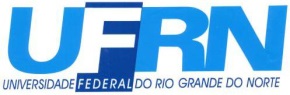 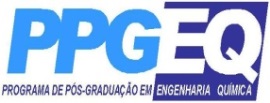 A Coordenadora do Programa de Pós-Graduação em Engenharia Química da Universidade Federal do Rio Grande do Norte, no uso de suas atribuições legais e estatutárias, que lhe confere a Portaria nº 893/2013-R, de 29 de abril de 2013, torna público pelo presente Edital, a abertura de Inscrições para o processo seletivo para bolsas de Pós-Doutorado deste Programa, com previsão para início do projeto em 01 de fevereiro de 2015, conforme as normas abaixo.1. DAS INSCRIÇÕES1.1. Período de InscriçãoAs inscrições serão realizadas no período de 09 DE FEVEREIRO A 09 DE MARÇO DE 2015.1.2. Procedimentos de Inscriçãoa) Os candidatos deverão realizar as inscrições diretamente na secretaria do PPGEQ, nos horários das 08 às 12 h e das 14 às 17 h, entregando toda a documentação relativa ao ato da inscrição (Item 5).2. DAS VAGAS2.1. Serão oferecidas 02 (duas) bolsas para o Pós-Doutorado;2.2. O candidato deverá apresentar explicitamente, no formulário de inscrição, a opção de tema e o supervisor do projeto, além de atestar o conhecimento da Portaria Nº 086, de 03 de julho de 2013, em particular do Termo de Compromisso constante no Anexo II;2.2.1. O supervisor deverá fazer parte do quadro de professores permanentes do PPGEQ.3. DAS BOLSASA implementação das bolsas será realizada, segundo o calendário de 2015 para operações no SAC relativas ao PNPD/CAPES, conforme Ofício Circular nº 30-71/2014 CEX/CGSI/DPB/CAPES/PNPD-CAPES, pelo Coordenador do PPGEQ, sendo o período de vigência estabelecido pela Portaria Nº 086, de 03 de julho de 2013.4. DO PRAZO DE VALIDADE DA SELEÇÃOO processo de seleção do presente edital terá validade até o final do segundo mês do período letivo vigente.5. DA DOCUMENTAÇÃO EXIGIDAOs candidatos deverão entregar na secretaria do PPGEQ, no ato da inscrição, os documentos abaixo relacionados, apresentando os originais, para que a secretaria faça a conferência dos mesmos.5.1 Documentos para InscriçãoFormulário de inscrição, Anexo I;Duas fotografias 3x4;Cópia autenticada do diploma de doutorado ou da declaração de defesa;Cópia autenticada do Histórico Escolar do curso de doutorado;Curriculum vitae atualizado na Plataforma Lattes do CNPq com atividades devidamente comprovadas, baseadas nas indicações constantes no Item 6.2 (OBS.: no caso de trabalho completo ou artigo, anexar cópia do mesmo);Carta pessoal, expondo os motivos que o levaram a escolher o PPGEQ/UFRN como instituição para realizar o seu pós-doutorado;Prova de estar em dia com as obrigações eleitorais e militares quando for o caso;Cópia da identidade e do CPF;Uma cópia do projeto de Pós-Doutorado.6. DA SELEÇÃO6.1. A seleção dos candidatos será realizada no período de 10 a 11 de março de 2015.6.2. Serão pontuadas as seguintes atividades:Área e tempo de titulação do doutoradoProdução científicaExperiência didáticaOrientação de estágio e trabalhos correlatosMinistrante de mini-cursosParticipação em projetos de pesquisa do PPGEQPrêmios e correlatos6.3. ClassificaçãoA classificação se dará na ordem decrescente da pontuação obtida pelos candidatos.7. DO RESULTADOO resultado do processo seletivo será divulgado no dia 11 DE MARÇO DE 2015, através de uma planilha impressa e afixada no quadro de aviso do PPGEQ e publicada na forma digital na página: www.posgraduacao.ufrn.br/ppgeq, no link “notícias”.8. DO RECURSOTodo e qualquer recurso deverá ser entregue na secretaria do PPGEQ até o dia 12 de março de 2015 e o resultado do mesmo será comunicado ao interessado por e-mail no dia 13 de março de 2015.9. INFORMAÇÕES GERAISPara informações e esclarecimentos adicionais, entrar em contato segundo as coordenadas listadas abaixo.CONTATOS E ENDEREÇOS:Profª Márcia Duarte (Coordenadora)Euzamar Coelho (Secretária)José Medeiros (Secretário)UFRN/CT/DEQ/PPGEQ - Campus Universitário - Lagoa Nova59078-970 - Natal-RN - BrasilTel: (84) 3215-3756 e Fax: (84) 3215-3770e-mails: ppgeq@eq.ufrn.br, mazinha@eq.ufrn.br, medeiros@eq.ufrn.brHome-page: www.posgraduacao.ufrn.br/ppgeq ou www.ppgeq.eq.ufrn.br.Márcia Maria Lima DuarteCOORDENADORA DO PPGEQMAT. 347567Anexo I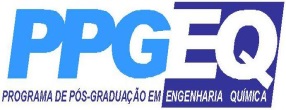 (    ) Afirmo que tenho conhecimento do teor da Portaria Nº 086, de 03 de julho de 2013 – Regulamento do Programa Nacional de Pós-Doutorado – PNPD/CAPES, em particular do Termo de Compromisso constante no Anexo II.Natal, ___ de _________________ de __________________________________________Assinatura do candidatoEDITAL Nº 01, DE 30 DE JANEIRO DE 2015PROCESSO SELETIVO PARA BOLSAS DE PÓS-DOUTORADO – PNPDDO PPGEQ PARA 2015.1F I C H A   D E   I N S C R I Ç Ã OI D E N T I F I C A Ç Ã OI D E N T I F I C A Ç Ã OI D E N T I F I C A Ç Ã OI D E N T I F I C A Ç Ã OI D E N T I F I C A Ç Ã OI D E N T I F I C A Ç Ã OI D E N T I F I C A Ç Ã OI D E N T I F I C A Ç Ã OI D E N T I F I C A Ç Ã ONome do candidato:Nome do candidato:Nome do candidato:Nome do candidato:Nome do candidato:Nome do candidato:Nome do candidato:Nome do candidato:Nome do candidato:Filiação:Filiação:Filiação:Filiação:Filiação:Filiação:Filiação:Filiação:Filiação:Estado Civil:Estado Civil:Naturalidade:Naturalidade:Naturalidade:Naturalidade:UF:Nacionalidade:Nacionalidade:Data de nascimento:RG:RG:Órgão Expedidor:UF:Data de emissão:Data de emissão:Data de emissão:CPF:E N D E R E Ç OE N D E R E Ç OE N D E R E Ç OE N D E R E Ç OE N D E R E Ç OE N D E R E Ç OE N D E R E Ç OEndereço (rua/Av.):Endereço (rua/Av.):Endereço (rua/Av.):Endereço (rua/Av.):Endereço (rua/Av.):Endereço (rua/Av.):No :Complemento (apto, edifício, etc.):Complemento (apto, edifício, etc.):Complemento (apto, edifício, etc.):Bairro:Bairro:Bairro:Bairro:CEP: Cidade:Cidade:Cidade:UF:Telefone residencial:Telefone residencial:E-mail:E-mail:Celular:Celular:Celular:Celular:Celular:F O R M A Ç Ã O  A C A D Ê M I C AF O R M A Ç Ã O  A C A D Ê M I C AF O R M A Ç Ã O  A C A D Ê M I C AF O R M A Ç Ã O  A C A D Ê M I C ACurso de Graduação:Curso de Graduação:Curso de Graduação:Curso de Graduação:Instituição:Instituição:Instituição:Instituição:Local: UF:Início:Término:Curso de Pós-Graduação:Curso de Pós-Graduação:Curso de Pós-Graduação:Curso de Pós-Graduação:Instituição:Instituição:Instituição:Instituição:Local: UF:Início:Término:Curso de Pós-Graduação:Curso de Pós-Graduação:Curso de Pós-Graduação:Curso de Pós-Graduação:Instituição:Instituição:Instituição:Instituição:Local: UF:Início:Término:A T I V I D A D E S  P R O F I S S I O N A I S  A T U A I SA T I V I D A D E S  P R O F I S S I O N A I S  A T U A I SA T I V I D A D E S  P R O F I S S I O N A I S  A T U A I SA T I V I D A D E S  P R O F I S S I O N A I S  A T U A I SA T I V I D A D E S  P R O F I S S I O N A I S  A T U A I SA T I V I D A D E S  P R O F I S S I O N A I S  A T U A I SA T I V I D A D E S  P R O F I S S I O N A I S  A T U A I SA T I V I D A D E S  P R O F I S S I O N A I S  A T U A I SEmpresa:Empresa:Empresa:Empresa:Empresa:Empresa:Empresa:Empresa:Cargo:Cargo:Cargo:Cargo:Cargo:Cargo:Cargo:Cargo:Endereço (Rua/Av.):Endereço (Rua/Av.):Endereço (Rua/Av.):No :No :No :Bairro:Bairro:CEP: Cidade:Cidade:Cidade:UF:Telefone:Telefone:Telefone:E-mail: E-mail: Celular:Celular:Celular:Celular:Celular:FAX:I N F O R M A Ç Õ E S  C O M P L E M E N T A R E SLinha de pesquisa pretendida por ordem de preferência (1ª, 2ª e 3ª):(    ) Tecnologia e Engenharia de Alimentos(    ) Engenharia Ambiental(    ) Processos Químicos, Catalíticos e Biotecnológicos(    ) Fenômenos de Transporte, Sistemas Particulados e Processos de Separação(    ) Modelagem, Simulação e Controle de Processos(    ) Petróleo, Gás e Energia Renováveis(    ) Ciência e Tecnologia de TensoativosOrientador do Projeto: